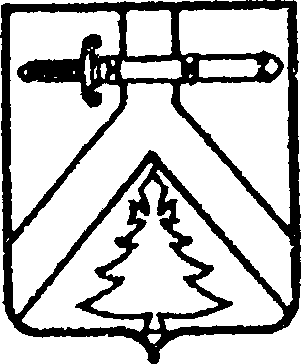 АДМИНИСТРАЦИЯ КОЧЕРГИНСКОГО СЕЛЬСОВЕТАКУРАГИНСКОГО РАЙОНА  КРАСНОЯРСКОГО КРАЯПОСТАНОВЛЕНИЕ14.11.2022                                      с. Кочергино                                     № 39-пО присвоении адреса В соответствии  со ст.27 Федерального закона от 24.07.2007 № 221-ФЗ «О государственном кадастре недвижимости»  и на основании пункта 21 статьи 14  Федерального закона  от 06.10.2003 года № 131-ФЗ «Об общих принципах организации местного самоуправления в Российской Федерации», Постановления администрации Кочергинского сельсовета от 27.02.2015 № 2-п «Об утверждении Правил присвоения, изменения и аннулирования адресов на территории муниципального образования Кочергинский сельсовет» и в целях упорядочения адресного хозяйства на территории администрации Кочергинского сельсовета, ПОСТАНОВЛЯЮ:1. Построенному объекту капитального строительства – «Гараж по адресу: Красноярский край, Курагинский район, с. Кочергино, ул. Юбилейная, 3», присвоить адрес: Российская Федерация, Красноярский край, Курагинский муниципальный район, администрация Кочергинского сельсовета, Кочергино село, Юбилейная улица, 3А.2. Контроль за исполнением данного постановления оставляю за собой.3. Постановление вступает в силу со дня подписания.Глава Кочергинского сельсовета                                                   Е.А. Мосягина